 Приложение 1к Порядку организации и осуществления образовательной деятельности по основным профессиональным образовательным программам и дополнительным профессиональным программам, реализуемым в интересах обороны государства в государственных профессиональных образовательныхорганизациях и образовательных организациях высшего профессионального образования (пункт 2.14)УЧЕБНЫЙ ПЛАН__________________________________________________(наименование военной образовательной организации высшего профессионального образования)Факультет ____________________________________________Специальность ___________ Квалификация специалиста _______________Специализация ____________________________________________________Срок обучения ____________________________________________________Предназначение выпускников _____________________________________________________________________I.ГРАФИК УЧЕБНОГО ПРОЦЕССА II. СВОДНЫЕ ДАННЫЕ ПО БЮДЖЕТУ ВРЕМЕНИ                                                                  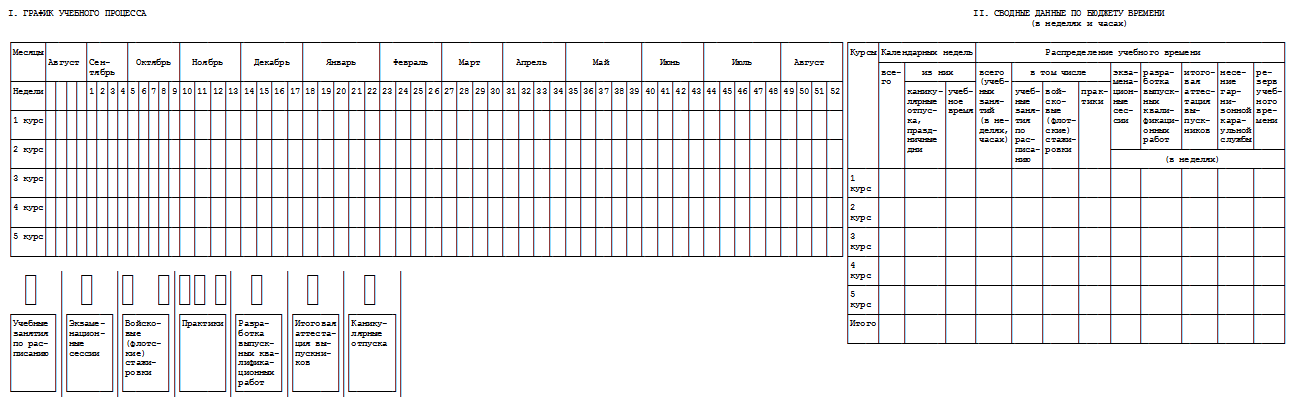 III. ПЛАН УЧЕБНОГО ПРОЦЕССАIV. ДИСЦИПЛИНЫ СПЕЦИАЛИЗАЦИИV. СОСТАВ ГОСУДАРСТВЕННОЙ ИТОГОВОЙ АТТЕСТАЦИИ ВЫПУСКНИКОВ1.2.3.4.Начальник _________________________________(воинское звание, подпись, инициал имени и фамилия)"__" ________ 20___ г. УТВЕРЖДАЮ__________________________________________________ _________________________«__» ____________ 20___ г.ФОРМА УЧЕБНОГО ПЛАНАСОГЛАСОВАНО__________________________________________________ ___________________________(воинское звание, подпись, инициал имени и фамилия)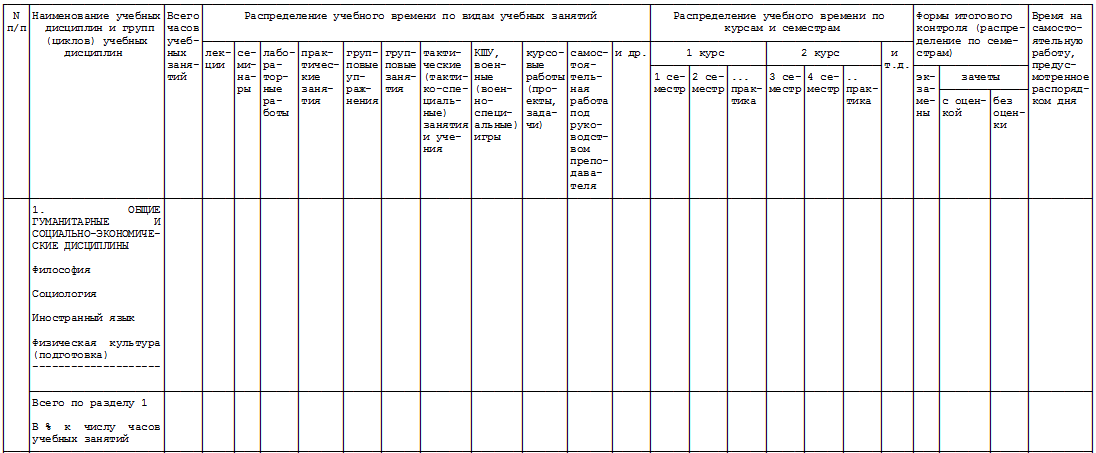 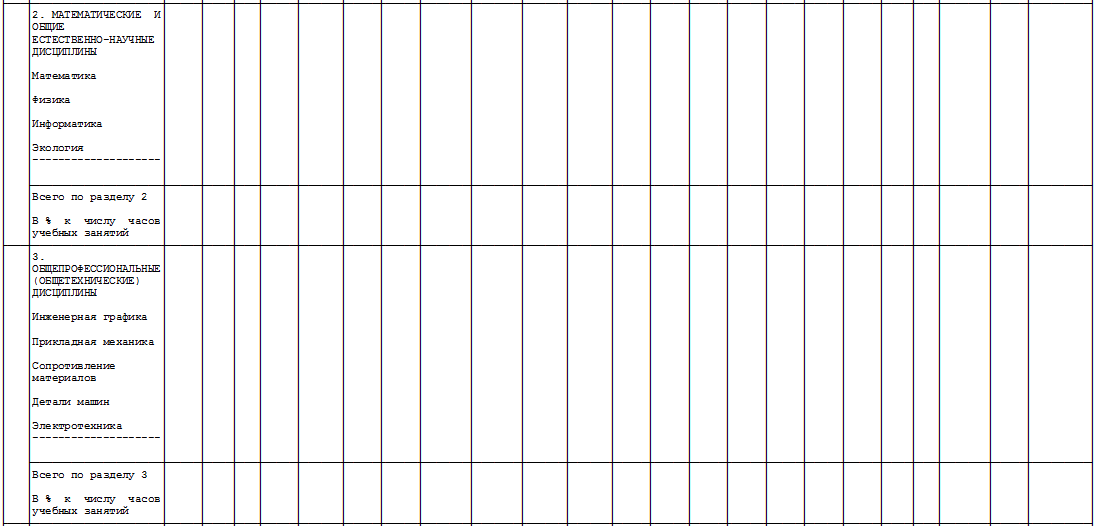 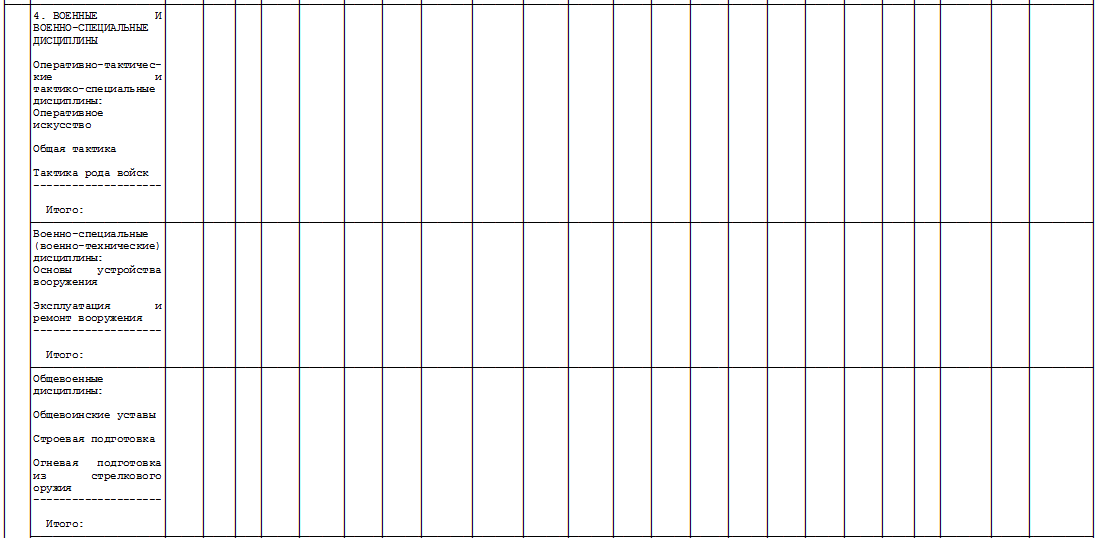 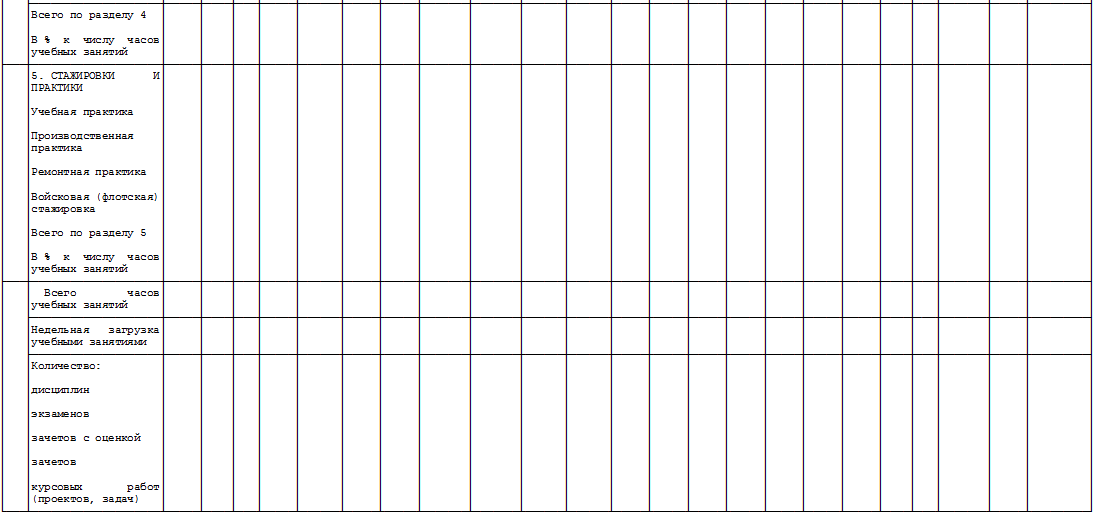 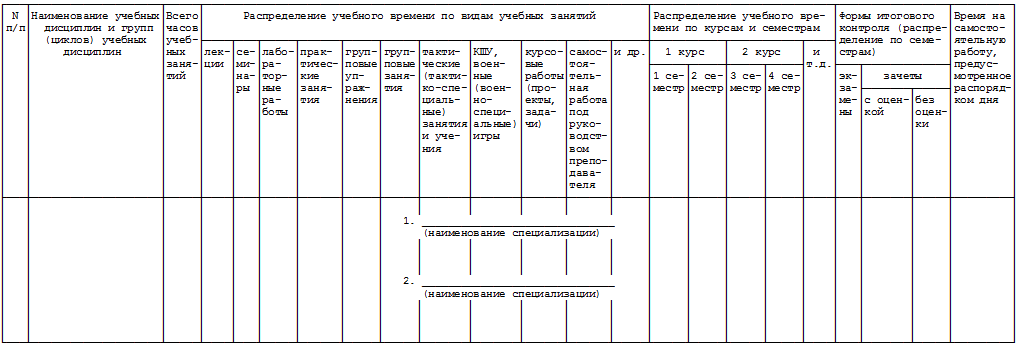 